Załącznik nr 3 Uchwały Zarządu Powiatu Wołomińskiego nr VI-264/2020 z dnia 2 września 2020 r.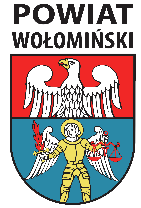 Pieczęć nagłówkowa Wnioskodawcy                                                              		miejscowość, data …………………………..……Sprawozdanie z realizacji przedsięwzięcia społeczno-kulturalnego, sportowego  współorganizowanego przez Powiat Wołomiński (wypełnia Wnioskodawca)Nazwa, termin i miejsce zrealizowanego wydarzenia:Nazwa …………………………………………………………………………………………..Miejsce …………………………………………………………………………………………..Termin …………………………………………………………………………………………..Oświadczenie o wykonaniu usługi współorganizowanej przez Powiat Wołomiński:(Nazwa wnioskodawcy)…………………..…oświadcza, że usługa, która jest przedmiotem porozumienia została / nie została wykonana z należytą starannością.Opis realizacji przedsięwzięcia (np.: opis przebiegu wydarzenia,   zasięg  i adresaci przedsięwzięcia, szacunkowa liczba uczestników, itp.):……………………………………………………………………………………………………………………………………………………………………………………………………Opis zrealizowanych działań promocyjnych na rzecz Powiatu Wołomińskiego(na podstawie zapisów porozumienia):……………………………………………………………………………………………………………………………………………………………………………………………………Materiały dokumentujące wykonanie przedsięwzięcia jako załącznik do sprawozdania: 
(tj. linki do stron internetowych relacjonujących przebieg przedsięwzięcia, zdjęcia, plakaty, zaproszenia, itp.)       ………………………………………………………………………………………………………………………………………………………………………………………………………………………………………………………………………………………………………Środki finansowe wydatkowane w ramach zawartego porozumienia:……………………………Pieczątka i podpis osoby reprezentującej lub upoważnionej 
              do reprezentowania WnioskodawcyLp.Rodzaj, numer, data wystawienia dokumentu księgowegoNazwa podmiotu wystawiającego dokument księgowyCel/przenaczenie środkówKwota1.2.…